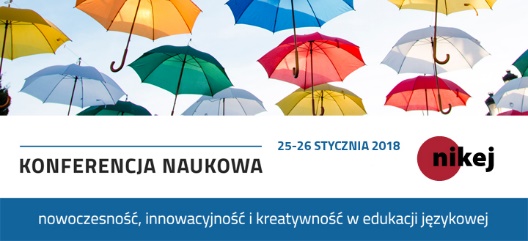 FORMULARZ ZGŁOSZENIOWYImię i nazwisko  Tytuł/stopień naukowy Afiliacja  Adres do korespondencji  Telefon  E-mail   Opłata konferencyjna300 zł150 zł (pracownicy i studenci AHE w Łodzi)Chcę otrzymać fakturę Pełna nazwa instytucji Ulica, numer NIP Kod pocztowy Miejscowość 
UWAGA! W przypadku faktury dla gminnych jednostek i zakładów budżetowych prosimy 
o podanie dokładnych danych Nabywcy i Odbiorcy.Tytuł wystąpienia 
Abstrakt (do 1000 znaków) Potrzebny sprzęt laptop rzutnik internet inny sprzęt   Wyżywienie:wegetariańskiemięsneProsimy o przesłanie formularza zgłoszeniowego na adres: nikej@ahe.lodz.plWypełniając i wysyłając formularz zgłoszeniowy Uczestnik akceptuje regulamin konferencji dostępny na wwww.nikej.ahe.lodz.pl